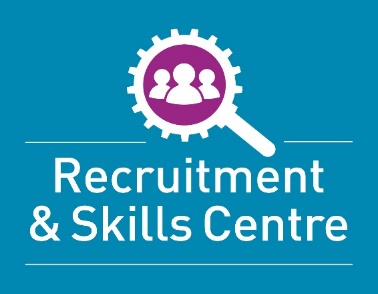 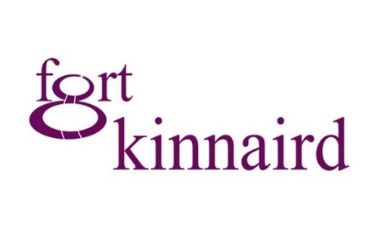 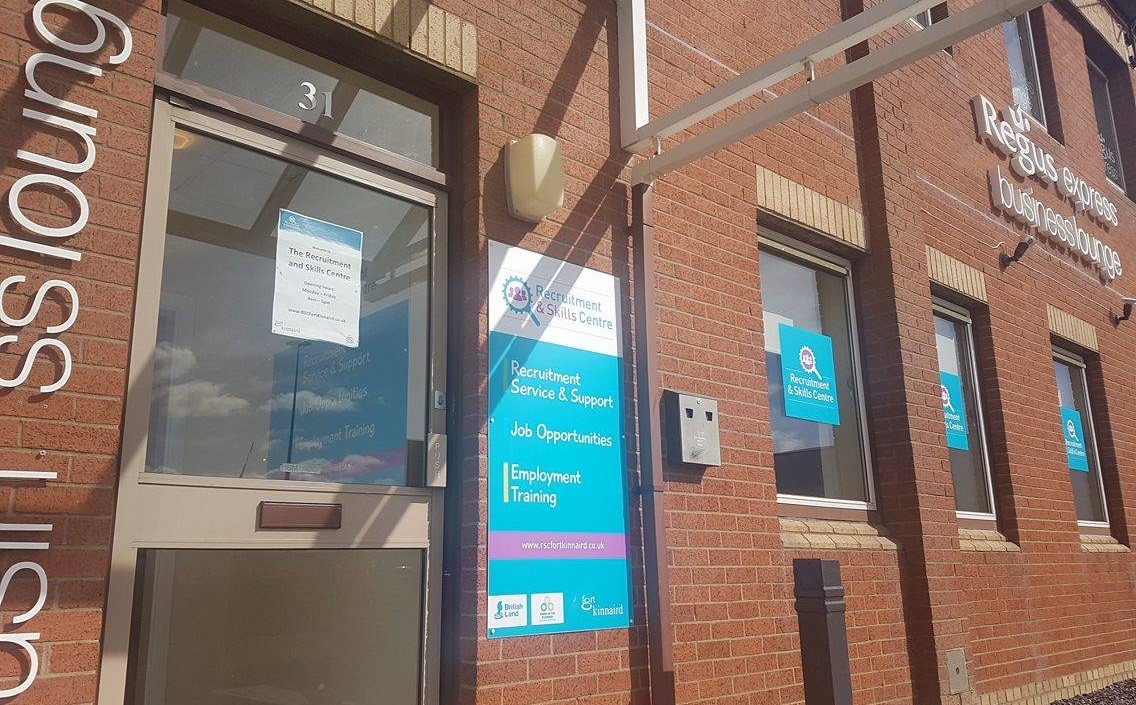 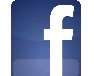 RecruitmentSkillsCentreFortKinnaird@RSCFortKinnaird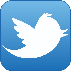 Vacancies can be found at our website: www.rscfortkinnaird.co.uk/vacanciesVACANCIES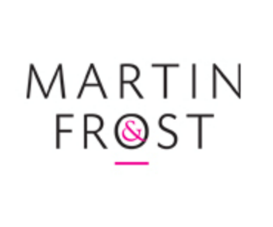 Martin &Frost are looking to recruit a Home Store Assistant and Customer Service Advisor for their Store near Fort Kinnaird. RoleTo help customers identify and purchase products they desire, ensuring high levels of customer satisfaction through excellent sales service is delivered. Martin & Frost are currently looking for a Homestore Assistant and Customer Service Advisor to join the team – these roles consist of 30 and 37.5 hours.ResponsibilitiesProvide a high class customer service and increase company growth and revenue through salesManage point of sale processesMaintain outstanding store condition and visual merchandising standardsAssist with sales process by maintaining a fully stocked storeAscertain customer needs and sell an array of products for the homeRestocking and merchandisingRecommend and display items that match customer needsFollow all company policies and proceduresCandidate RequirementsProven working experience in retail sales is desirableBasic understanding of sales principles and customer service practicesProficient in English with solid communication and interpersonal skillsCustomer service focusFriendly, engaging and helpful personalityEducationStandard High School Educational GradesApplicants must have eligibility rights to work in the UK.To apply for roles please send your CV, with a cover letter outlining which post you wish to apply for, to: applications@rscfortkinnaird.co.uk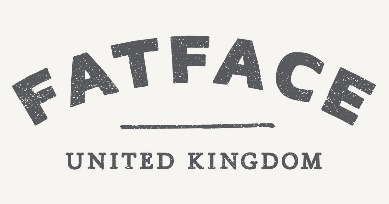 FatFace are looking to recruit an Assistant Manager for their Fort Kinnaird Store. 40 HoursThe challenge – balancing our values while being commercialWe’re looking for talented retailers who feel relaxed in a dynamic environment, enjoy life to the full, have a real understanding of our brand and customers, and a passion to develop and succeed.As a natural leader you will coach, develop and support your team to help them reach their full potential, whilst nurturing a fun and exciting atmosphere.Acting as a brand ambassador, you will continually promote the FatFace brand and culture to our customers through your team.You’ll take pride in continually delivering the highest and most consistent standards of customer service, visual standards, profitability and productivity of your store.Taking personal ownership for the performance of your store, you will make commercial decisions and spot business opportunity that drive results.You will achieve all this while ensuring our customers remain at the heart of every decision you make, all part of a normal day in retail!We don’t need to tell you that you will need outstanding organisation and communication skills, as a seasoned retail manager its second nature!Benefits of working with us25 days holiday + Bank holidaysGenerous personal allowanceFriends & family discountDental insuranceEye Care VouchersPension contributionLong service awardsSabbaticalsOther Benefits based on Weekly Earnings!To apply, please go to: https://my.corehr.com/pls/fatrecruit/erq_search_package.search_form?p_company=1&p_internal_external=E#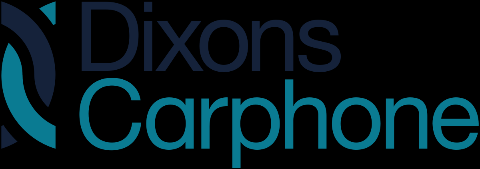 Dixons Carphone Warehouse are looking to recruit a Sales Consultant for their Fort Kinnaird Store. PermanentPart Time15-30 hours per week, with flexibility to work additional hoursHourly rate £8.40 for under 21’s (£7.60 basic + £0.80 average bonus)Hourly rate £9.10 for aged 21 or over (£8.30 basic + £0.80 average bonus)As a Sales Consultant in Carphone Warehouse, you’ll be the face of our brand, which comes with great variety and responsibility. Give customers the best advice and connect them with the right phone deal for them. There will be plenty of training to get you up to speed and ensure your recommendations are top notch. You’ll even get to try out the tech for yourself.As part of this role, you’ll be responsible for:Asking the right questions to match customers with productsTrail blazing when It comes to customer experienceContributing towards the overall sales performance of the storeTech lovers don’t look a certain way, nor do they have a set DNA, they do possess the same level of enthusiasm though. Connecting customers and products and guiding the decisions that get them there delivers great reward.You will need to be:Approachable and friendlyKeen to learn about the latest technologyComfortable and confident working in a teamWe’re one team and we celebrate all of the great things you do. One way we show our gratitude is by giving you access to a range of lifestyle benefits, including:Performance related bonusDiscounts across big brands in retail, travel and cinemaStore discounts, including money off mobile phone contracts starting at 30%Permanent colleagues also have 6 weeks’ holiday and join our pension schemeBeyond that, we’ll be with you every step of the way, enabling you to get the most out of your role. Training plans are a given, and you’ll have access to additional e-learning resources to really see your career develop in the way you want. We’re building a team that brings technology to people, making their lives better, easier and fuller, and you can be part of it.To apply, please go to: https://careers.dixonscarphone.com/job/customer-consultant-carphone-warehouse-uk-swas-edinburgh-kinnaird-37720-24727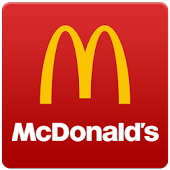 McDonald’s are looking to recruit Staff Members for their Seafield StoreFull and Part Time Roles AvailableAll Availabilities Considered.Role Description:Join us and you’ll become part of a crew, or a team, that works together to provide the best quick service, family restaurant experience – by far. If you’ve visited one of our restaurants before, you’ve probably got some idea of what’s involved in working here. But you might not realise the variety and scope of the role. We want every McDonald’s customer to have a brilliant experience, every time they visit.  That means hot food in a clean and friendly restaurant.  As a Crew Member, you’ll make it happen, whether you’re preparing food, serving on the till or being out in the dining areas looking after our customers’ needs.Quite simply, you’ll be working in our fast moving, high energy environment and we’re looking for a genuine smile plus an ability to connect with customers and make them feel valued.To join us as a Crew Member you’ll need to be confident in approaching and dealing with diverse groups of people. Friendly, courteous and helpful behaviour will come naturally to you and you’ll work well as part of a team. Effective communication skills such as attentive listening, face-to-face verbal communication and eye contact are a must. You’ll also need to understand the importance of maintaining high standards of quality and service as well as cleanliness. The ability to maintain high energy levels whilst working both efficiently and productively is essential. Finally, your appearance should be smart and clean.To apply,  please go to https://people.mcdonalds.co.uk/job-search/ and apply online. We look forward to hearing from you!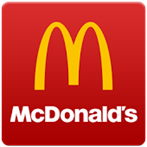 McDonald’s are looking to recruit Overnight Staff for their Fort Kinnaird Store. Part and Full Time Roles Available.Between the hours of 8pm – 8am.Applicants must be over 18 due to legal requirements of Night Work. Earn an extra £1 an hour between 12am and 6am!Role Description:Join us and you’ll become part of a crew, or a team, that works together to provide the best quick service, family restaurant experience – by far. If you’ve visited one of our restaurants before, you’ve probably got some idea of what’s involved in working here. But you might not realise the variety and scope of the role. We want every McDonald’s customer to have a brilliant experience, every time they visit.  That means hot food in a clean and friendly restaurant.  As a Crew Member, you’ll make it happen, whether you’re preparing food, serving on the till or being out in the dining areas looking after our customers’ needs.Quite simply, you’ll be working in our fast moving, high energy environment and we’re looking for a genuine smile plus an ability to connect with customers and make them feel valued.To join us as a Crew Member you’ll need to be confident in approaching and dealing with diverse groups of people. Friendly, courteous and helpful behaviour will come naturally to you and you’ll work well as part of a team. Effective communication skills such as attentive listening, face-to-face verbal communication and eye contact are a must. You’ll also need to understand the importance of maintaining high standards of quality and service as well as cleanliness. The ability to maintain high energy levels whilst working both efficiently and productively is essential. Finally, your appearance should be smart and clean.To apply please go to https://people.mcdonalds.co.uk/job-search/ and apply online. We look forward to hearing from you!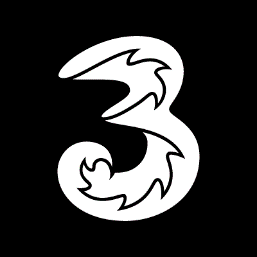 Three are looking to recruit Customer Advisors for their Fort Kinnaird Store. Customer Advisor: 20 hours per weekPart time post with weekends essentialThis role is an essential part of our ability to provide the most consistent and enjoyable customer experience to every customer through outstanding knowledge of our products, propositions, and our award-winning network. You will positively re-enforce great team working across all channels and offer solutions to customers that match their needs, supporting the delivery of our company plan and strategy, and helping to enhance our company reputation in the marketplace.For detailed information on this role and to apply please got to the linkhttps://jobs.three.co.uk/job/edinburgh/retail-customer-advisor/5965/13270449Customer Advisor: 16 hours per week¾ shifts per week, part time post with weekends essentialThis role is an essential part of our ability to provide the most consistent and enjoyable customer experience to every customer through outstanding knowledge of our products, propositions, and our award-winning network. You will positively re-enforce great team working across all channels and offer solutions to customers that match their needs, supporting the delivery of our company plan and strategy, and helping to enhance our company reputation in the marketplace.For detailed information on this role and to apply please got to the linkhttps://jobs.three.co.uk/job/edinburgh/retail-customer-advisor/5965/12668282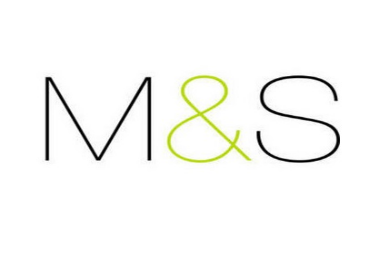 Marks and Spencer have got Various Roles available within their Fort Kinnaird Store. M&S is changing. We’re opening new stores, offering more choice, more products and more of what we do best: putting our customers first. We’d love you to join our team and play a part in creating our future.We want our customers to step in and feel M&S. This means playing a central role working across our salesfloors and checkouts. You’ll be the driving force behind the service and selling revolution in our stores.Cafe Customer Assistants x 3What it takes to be a Café Customer Assistant at M&S:You live and breathe food. It’s your passion and joy. So, you’ll have the right mix of enthusiasm and expertise our customers expect. You’ll need plenty of energy and stamina too, preferably with experience in a café, restaurant, bar or fast-food environment.We want you to serve and sell with personality and pride so you’ll be confident and engaging, excellent at communicating and be passionate about our products. We’ll teach you the rest.Permanent Contract: In-Store Café Salary: £8.50 – £10.60 per hour (following probationary period and dependent on location) plus 20% staff discountHours: Less than 20 hours per week, normal (core day); evenings and/or weekendsTo apply, please go to: https://jobs.marksandspencer.com/job/dinburgh/customer-assistant-café/1729/13490653Salesfloor Assistant x 1What it takes to be a Salesfloor Customer Assistant at M&S:Your experience tells a story, but the right attitude speaks louder still. We want you to serve and sell with personality and pride so you’ll be confident and engaging, excellent at communicating and be passionate about our products. We’ll teach you the rest.Temporary Contract  – In-Store Salesfloor Salary: £8.50 – £10.60 per hour (following probationary period and dependent on location) plus 20% staff discountHours: Less than 20 hours per week, weekend and late nightTo apply, please go to:https://jobs.marksandspencer.com/job/edinburgh/customer-assistant-salesfloor/1729/13302288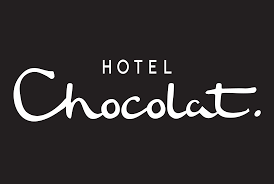 Hotel Chocolat are looking to recruit 2 Sales Advisors for their Fort Kinnaird Store. 30 hour contract and 8 hour contract. 30-hour Sales Adviser could be a keyholder/supervisor.Full flexibility required as it is very busy over the Christmas period.The pay would be £8.50 per hour and the shifts would vary between 08:00 and 22:00 Monday to Friday and 08:00 till 19:00 Saturday and Sunday (they might extend slightly for Christmas).If you wish to apply, please send your CV, with a cover letter outlining your availability, to applications@rscfortkinnaird.co.uk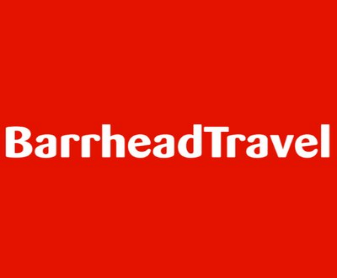 Barrhead Travel have got Various Roles available in their Fort Kinnaird Store.Barrhead Travel are all deeply saddened over the collapse of Thomas Cook and know this will be a particularly stressful time for their employees across the UK.Barrhead Travel are currently recruiting for trained Travel Consultants and Store Managers who are looking for a new opportunity within the travel industry in their Fort Kinnaird branch.Please visit Barrhead Travel’s recruitment website https://www.barrheadtravel.co.uk/careers to read more about they can offer or contact Barrhead Travel’s recruitment team on 0141 223 6655 to chat about next steps.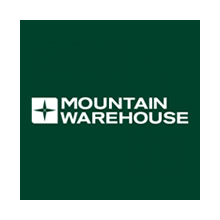 Mountain Warehouse are looking to recruit a Temporary Supervisor for their Fort Kinnaird Store.20 hours a weekSalary dependant on experience.This role is to assist the Store Manager with overseeing the team.Our Supervisors are an important part of our store management teams. You’ll take an active part in leading and motivating the team to maximise sales potential whilst delivering outstanding customer service.You are a hands-on, enthusiastic and passionate person with with some experience of engaging and developing team members. You understand KPIs, targets and the importance of what each sale can contribute to your store’s success.We would like to hear from people who are looking to progress their career in retail management. The ideal candidate will have some retail management experience, or you may be a senior or experienced Sales Assistant wishing to take the next step in their career.If you embrace hard work and strive to always make things bigger and better then come join us!If you wish to apply, please send your CV, with a cover letter outlining your availability, to applications@rscfortkinnaird.co.uk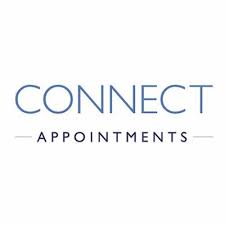 Connect Appointments have various vacancies available across Edinburgh and the Lothians.These vacancies include:Laundry OperativesProduction OperativesRecycling OperativesFor more information, please head over to our website: www.rscfortkinnaird.co.uk/vacancies or contact us on 0131 669 9883.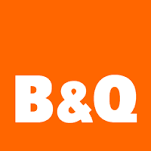 B&Q Edinburgh Warehouse are looking to recruit for Various Roles within their Newcraighall Store. Currently Recruiting Below PositionPermanent Part Time RolesShowroom Sales Advisors Hour and days vary20 hours per week. Duties will be Customer Service and Designing Kitchens and Bathrooms,Hourly pay rate is £8.85 per hour.ADDITIONAL Vacancies in the décor Department2 x 20 hours Saturday and Sunday 6 hours each day also 8 hours during the weekThe below vacancies are in our tiling department within Décor3 X 12 Hours Fridays and Sundays 6 hours each day2 x 12 hours Saturday and Sunday 6 hours per day, 4-10pm each dayWe are also recruiting some fixed term 20 hour vacancies for various departments in the storeAll vacancies require flexibility, No experience necessary training will be providedHourly rate of Pay is £8.35 per hour.To apply please visit:  apply@bandqcareers.com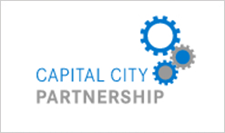 Capital City Partnership are looking to recruit an Employer Engagement OfficerFull Time£27,995 to £32,963EdinburghClosing date 10th October 2019Role• We are looking for an enthusiastic and experienced Employer Engagement Officer to join the team on a 2-year fixed term contract.• As the Employer Engagement Officer, you will support the Employer Relationship Manager in the de-livery of the Employer Engagement strategy as part of Edinburgh’s Jobs Strategy and the Strategic Skills Pipeline.• To support the city’s offer to employers who are recruiting, growing or developing their workforce and further maintain and enhance the delivery of a high quality, cost effective customer focused and responsive service to Edinburgh Employers through the Joined up for Business (JUFB) Partnership.• Secondments will be considered. Please note this is a full-time post however part time may be considered.Application notes•	Job information pack and full job description can be seen in the supporting documents.•	Completed application forms are to be returned to ellen.munro@capitalcitypartnership.org•	CVs will not be accepted.•	Closing date noon, Thursday 10th October•	Interviews scheduled for Wednesday 23rd October	DownloadsGo to the job information pack:https://storage.googleapis.com/elasticsauce.appspot.com/goodmoves-files/0683z000008FxNAAA0–job-information-pack-employer-engagement-officer-2yr-f-t-oct-2019.docxTo apply go to this link:https://storage.googleapis.com/elasticsauce.appspot.com/goodmoves-files/0683z000008FxNLAA0–c-c-p-application-form-employer-engagement-officer-2yr-f-t-oct-2019.docx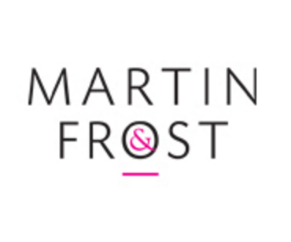 Martin & Frost are looking to recruit a Homestore Department Manager for their Store near Fort Kinnaird.Full time working 5 days over 7, including weekendsWe have an exciting opportunity for a Department Manager to join our Homestore team and manage the day to day running of their department within the Martin & Frost Homestore.We are looking for a well-rounded and commercial retail department manager who is proactive in their approach and can work using their own initiative. The ideal candidate will have previous experience either in management or supervision of personnel within a retail outlet.Role and ResponsibilitiesDrive sales through your team, maximising store profitabilityAchievement of KPIs such as sales and stock loss targetsEnsure that a high level of customer service is delivered at all times.Manage, coach and motivate the team in the department to deliver to all targets and lead by example.Be an ambassador for your department, create a welcoming atmosphere for customersResponsible for performance and absence managementEnsure adherence to Health & Safety and securityCandidate RequirementsExperienced in presenting merchandise at a high standard.A passion for customer serviceAbility to lead, manage and develop othersAn ability to drive sales through your teamDeal effectively with customer and staff issuesGood team playerConfident communicator with excellent organisational and problem solving skillsWhat do we offer?Pension PlanStaff Saving SchemeCompetitive salaryStaff discountFree parkingFriendly, modern working environmentApplicants must have eligibility rights to work in the UK.To apply for this position please go to the link: http://bit.ly/2lsQPx2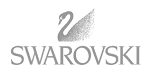 Swarovski are looking to recruit an Assistant Store Manager for their Princes Street Store.38 hours a week.Swarovski is a family-run company, founded more than 120 years ago in Wattens, Austria. We are leading group of global companies committed to stable growth and maintaining our place at the forefront of design, creativity, and technological innovation.You will work for a ground-breaking, modern, premium brand, which is globally known for its quality and creativity. We place people at the heart of our business and offer global pay programs, supported by a range of local benefits. In addition, we provide rich development opportunities which recognize and reward the brilliant contributions of our passionate individuals and teams who contribute to the success of our company – sparkling every day.Whether you are just starting your career or celebrating an existing one, we invite you to make your own mark on Swarovski’s rich history. Grow your own career through our blended learning and development programs. Learning opportunities are everywhere at Swarovski and will help you grow and develop your own career.We are an equal opportunity employer and value diversity at our company.Working for us as an Assistant Manager is more than just a job – it’s being part of a truly trendsetting modern premium brand steeped in heritage, renowned worldwide for quality and creativity. As well as an attractive salary and benefits package including bonus earning potential and a generous staff discount, we offer a range of development opportunities to help you reach your full potential.Here at Swarovski, our people sparkle just as much as our products. Come and join our team as an Assistant Manager where you will get a chance to work in a rewarding role with a vibrant team that shares your passion for premium fashion and jewellery and of course the chance to be part of a truly iconic global brand, with opportunity to learn and progress your career.An Assistant Manager with a keen eye of fashion, a genuine interest in our brand and passion for our product. You will need previous retail management experience and have excellent high street knowledge, exceptional customer-service skills as well as a commercial focus and a consultative sales approach.At Swarovski, we look to you to lead and inspire in equal measure as you make each and every customer feel special from the moment they enter our doors. As an Assistant Manager, you’ll work closely with your Store Manager to drive your team to achieve targets, find new ways to maximise sales and profit, organise training activities, and make sure that everything in the boutique looks inviting at all times; whist leading by example and demonstrating our key values of Vigour, Imagination, Passion and Responsibility.To apply please visit: https://www.swarovskigroup.com/S/careers/Careers_Job_Details.en.html?jobId=10007.563631&country=GB&language=en&title=assistant-store-manager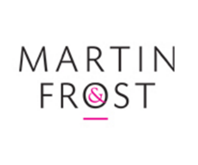 Martin & Frost are looking to recruit a Store/Stock Assistant for their store near Fort Kinnaird.To work in a small stock area and co-ordinate with the sales team to help with the assembly, set up and presentation of furniture in store. Assist with incoming and outgoing of furniture and any other ad-hoc duties as necessary.Role and Responsibilities:• Unload and Load furniture to company vehicles• “Goods In” to be checked in a timely and accurate manner• Quality/damage checks carried out on all products• Wrap and prepare products for collection• Assist customers with collection of products• Assemble and set up new furniture and displays on showroom floor and for customers• Hang pictures, mirrors and general store/housekeeping responsibilities• Keep stock and yard area clean, neat and tidy• Ensure waste is properly set aside for disposal and organised for recycling as applicableCandidate Requirements:• Methodical and organised approach to work• An understanding of stock management is desirable• Good communication skills, both written and verbal• Physically fit to enable off loading, assembly and movement of furniture around the store• Team focused portraying a helpful, willing to assist manner at all times• A “can do” attitude with a positive, calm and polite natureEducation:• Manual handling skillsWhat do we offer?• Competitive salary• Staff discount• Staff parking• Friendly, modern working environmentCandidates should apply via this link http://bit.ly/2mOC1ZM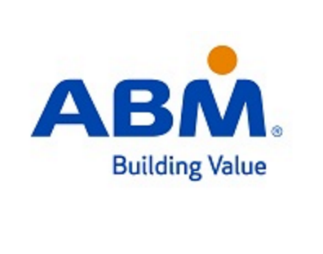 ABM UK are looking to recruit a Security Officer at Fort Kinnaird.Job Type: Permanent Salary: £9.51 /hourFort Kinnaird is over 800,000 sq.ft. and is home to more than 60 of the UK’s best Brands. The centre has gone through an exciting refurbishment programme and added additional restaurants and an Odeon cinema to further enhance the Customer experience. Fort Kinnaird are ranked number 2 in the UK in terms of retail attractiveness and have further plans to develop the centre. With this in mind we are looking to appoint a proactive Security Officer to maintain a safe and secure shopping environment for customers and staff.What We Offer:Great working environmentWorking a mixture of shifts including weekend and nights, applicants must be flexibleFull and ongoing training with a view for career development including opportunities to progress.Competitive annual leaveCompany uniform providedThe main focus of this role will be to deliver excellence through establishing and enforcing robust security policies and procedures. The customer experience should be at the heart of everything you do. Candidate requirements:Ability to work as part of a team as well as independentlyStrong communication skills both written and verbalExcellent time managementSmart, well-groomed and confidentConflict Management awareHigh level of customer care awarenessTelephone skillsSIA Door Supervisor/Security Guard licenceSIA CCTV licenceFamiliar with patrolling and monitoring from a loss prevention aspectConfident in complying with Health & Safety and fire prevention proceduresTo apply please send your CV , with a covering letter, to securitymanager@fortkinnaird.com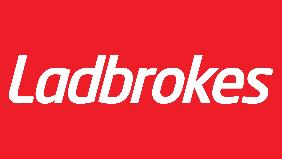 Ladbrokes are looking for Customer Service Managers to work in their Musselburgh, Portobello and East Edinburgh ShopsHours: 1 to 5 days per week, 6 to 30 hours per weekWage: TBDWhat will you be doing?Delivering consistently exceptional customer service and ensuring a great customer journey, resolving complaints and issues when necessary.Taking bets on a wide range of sports and eventsEnsuring compliance with the followingHealth and Safety proceduresResponsible Gambling and Self-Exclusion GuidelinesSecurity proceduresThink 21Cost ControlMaintaining high shop standards, taking pride in the shop and ensuring all colleagues adhere to the company uniforEnsuring the shop is clean and a shop tidy is completed at regular intervals when on duty.Ensuring the Customer Service Managers understand the company’s product offering, both in shop and online to enable them to have confident conversations with customers.Supervising the shop & team in the absence of the Shop Manager to maximise shop profitability, through promotion of products.Contributing to a safe and enjoyable environment where colleagues and customers feel welcomed and engaged.Having commercial awareness and understanding how they can personally impact the shop’s profitability.Working Patterns: In Most of our shops opening hours are between 8am – 10pm Monday to Sunday.In this role you will work 4 out of 7 days, which will include weekend and Bank Holidays.Shifts are devised on a rota basis and will change weekly in order to keep shifts fair across the team.You must be 18 years old or over to work in one of our betting shops.Ladbrokes will be coming to Musselburgh Jobcentre at Eskmills Park, Station Road, Musselburgh EH21 7DU on Friday 11th Oct 2019 from 10.00am onwards. If interested email your CV to musselburgh.ea@dwp.gov.uk and you will be contacted to arrange an interview. You must provide ID for proof of age over 18.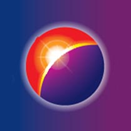 Currys PC World are looking to recruit Support Colleagues for their store at Fort Kinnaird.Contract: Part Time / Fixed Term Contract – Peak6-39 hours per week, with flexibility to work additional hoursHourly rate £8.07 for under 21’s (£7.60 basic + £0.47 average bonus)Hourly rate £8.77 for aged 21 or over (£8.30 basic + £0.47 average bonus)As a Store Support Colleague in Currys PC World, you’ll be keeping the store replenished and merchandised. You’ll be part of the team that enables customers to browse and purchase the latest technology, freeing up the sales team to get transactions through. No one will know the store quite like you. It’s a varied role that will see you working across deliveries, displays and at times helping our customers too.As part of this role, you’ll be responsible for:• Replenishing shelves and updating in-store displays• Receiving and storing product deliveries• Guiding customers through from problem to solutionBringing customers and products together will motivate you, and your work will frame our customers’ first im-pression of the store. You’ll get a kick out of getting it right and be constantly learning ways to support the store achieving its targets.You will need to be:• Big on quality customer service• Efficient and methodical• A team player who can see the bigger picture for the storeWe’re one team and we celebrate all of the great things you do. One way we show our gratitude is by giving you access to a range of lifestyle benefits, including:• Performance related bonus• Discounts across big brands in retail, travel and cinema• Store discounts, including money off mobile phone contracts starting at 30%• Permanent colleagues also have 6 weeks’ holiday and join our pension schemeBeyond that, we’ll be with you every step of the way, enabling you to get the most out of your role. Training plans are a given, and you’ll have access to additional e-learning resources to really see your career develop in the way you want. We’re building a team that brings technology to people, making their lives better, easier and fuller, and you can be part of it.To apply, please visit:https://careers.dixonscarphone.com/job/support-colleague-currys-pcw-peak-edinburgh-kinnaird-3-1-l02862-24348Currys PC World are looking to recruit Sales Colleagues for their store at Fort Kinnaird.Contract: Part Time / Fixed Term Contract – Peak6-39 hours per week, with flexibility to work additional hoursHourly rate £8.18 for under 21’s (£7.60 basic + £0.58 average bonus)Hourly rate £8.88 for aged 21 or over (£8.30 basic + £0.58 average bonus)There’s no feeling quite like uniting tech lovers everywhere and we get to do it every single day. Connecting our people, our customers and our partners. We’re a team of 41,000 colleagues working across nine countries to deliver excellence. Be part of framing the future with us. You’ll certainly feel proud when you see what you can achieve here.As a Sales Consultant In Currys PC World, you’ll be the face of our brand, which comes with great variety and responsibility. Give customers the best advice and connect them to the right technology for them. There will be plenty of training to get you up to speed and ensure your recommendations are top notch. You’ll even get to try out the tech for yourself.As part of this role, you’ll be responsible for:Asking the right questions to match customers with productsTrail blazing when It comes to customer experienceContributing towards the overall sales performance of the storeWorking across different departments and product rangesTech lovers don’t look a certain way, nor do they have a set DNA, they do possess the same level of enthusiasm though. Connecting customers and products and guiding the decisions that get them there delivers great reward.You will need to be:Approachable and friendlyKeen to learn about the latest technologyComfortable and confident working in a teamTo apply, please visit:https://careers.dixonscarphone.com/job/sales-colleague-currys-pcw-peak-edinburgh-kinnaird-3-1-l02862-24343B&Q are looking to recruit Permanent Part Time Roles at their Newcraighall Store.Showroom Sales Advisors Hour and days vary20 hours per week. Duties will be Customer Service and Designing Kitchens and Bathrooms,This is a specialised role within the store. Anyone interested in this role can pop into store and speak to one of the showroom advisors.Hourly pay rate is £8.85 per hour.ADDITIONAL Vacancies in the décor Department2 x 20 hours Saturday and Sunday 6 hours each day also 8 hours during the weekThe below vacancies are in our tiling department within Décor3 X 12 Hours Fridays and Sundays 6 hours each day2 x 12 hours Saturday and Sunday 6 hours per day, 4-10pm each dayWe are also recruiting some fixed term 20 hour vacancies for various departments in the storeAll vacancies require flexibility, No experience necessary training will be providedHourly rate of Pay is £8.35 per hour.To apply please visit:  apply@bandqcareers.com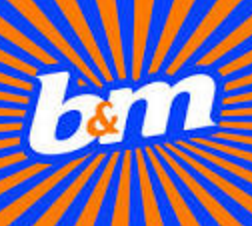 B&M are looking to recruit Christmas Temps within their Newcraighall Store.Wage: NMW appliesContracts to start at the beginning of October and would run until Christmas Eve.Hours: 16 hours per week, with a a mixture of shifts running from – 12.00 pm to 6.00 pm; 2.00 pm to 16.00 pm; and 6.00 pm to 10.00 pm. (4 shifts per week each, including weekends).Duties will involve working on on tills and / or working on the shop floor (tidying and general replenishment duties).Plenty of overtime will be available for those who want it. If you wish to apply for a job please send your CV, with a cover letter, outlining your availability to: applications@rscfortkinnaird.co.uk 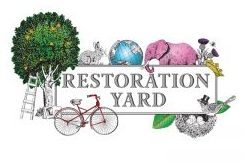 Restoration Yard are looking to recruit a Food and Beverage Assistant at Dalkeith Country ParkPay average £8.21 per hour – age dependantThe Kitchen at Restoration Yard is a gorgeous restaurant in the stableyard area of Dalkeith Country Park, a beautiful 1,000 acre space owned by the Duke of Buccleuch.  The team ensure that every guest receives a friendly welcome and the highest standard of service. We are looking for a motivated Food & Beverage Assistant to join our team.  In this role you will enjoy varied responsibilities such as taking orders, serving quality food and drinks, and supporting colleagues in all departments to ensure guests enjoy a magical experience.  You will play a key role in creating a friendly, welcoming atmosphere for our guests, ensuring the highest standards of service and cleanliness.  If you don’t have experience, that’s ok – you’ll start off as a runner and work your way up.If you are passionate about delivering the highest standard of customer service and want to work in a fun environment with like-minded people, then we want to hear from you.  This is a full-time, permanent role.  Working hours will be daytime (including weekends) with occasional evening cover for functions and events.Please email a copy of your CV and covering letter to Laura Cameron, Assistant Food & Beverage Manager, at laura@restorationyard.com.Please view our Privacy Policy at https://www.restorationyard.com/privacy-policy/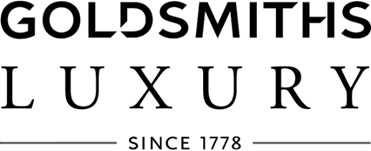 Goldsmiths are looking to recruit Sales Consultants for their Fort Kinnaird Store.Full Time and Part Time positions available. Our Sales Consultants are dedicated team players with a passion for delivering excellent customer service to ensure that everyone has an exceptional experience in our Goldsmiths Stores. Working towards personal and team targets, you will play a key role in the success of the store; developing and continually updating your product knowledge and jewellery expertise and sharing your passion about our fantastic products.About youA positive, “can-do” attitudeA passion for delivering exceptional customer serviceA great communicator with a natural flair for striking up conversationEager to learn and build on your retail and product knowledgeA flexible team player who is always ready to go the extra mileAbout usWe put our customers first and we love what we do – big or small, diamonds, gold or silver.Goldsmiths is a business with more than 230 years of tradition and experience. Our first showroom opened in Newcastle in 1778, and it’s still trading on the very same site! Today, Goldsmiths is the largest quality jeweller in the UK with showrooms in every major town and city from Aberdeen to Torquay, as well as five in Northern Ireland. We also operate the largest distribution network for Rolex, Cartier, Omega, Gucci and many other reputable watch brands.RewardsHere at Goldsmiths, alongside a competitive salary our benefits also include sales related commission and staff discount. We have a dedicated internal training and development programme to nurture you through your career and make the most of your talent. Opportunities are endless!To apply please go the following link: https://ukcareers.thewosgroup.com/jobs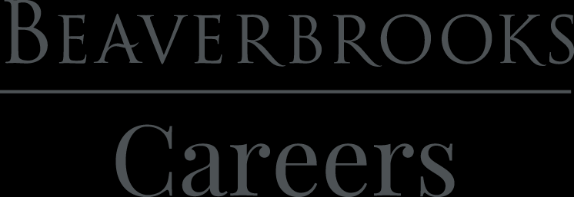 Beaverbrooks are looking to recruit a Full Time Retail Sales Consultant within their Straiton Store.  40 hours per week on a permanent contractThe pay for this role is £8.29 per hour.Role responsibilityIt means knowing how to encourage love and appreciation for our products. So it means knowing each one of them and what makes it special.It means listening to customers to understand their needs and price ranges, too. How much they would like to spend for something really special. And how you can help them find that.And it means seeing customers’ eyes light up when we help them find the perfect item. Gifts for friends, family and loved ones. People treating themselves to something special. Engagements, weddings, birthdays and Christmases.And be prepared for accountability. Truth is, you’re going to have to work hard if you want to keep up. But, believe us, you’ll want to keep up.We’re realistic about people’s goals. That’s why our sales targets are always based on the last year’s achievements. We let you know how well you’re doing so you can grow your skills and help grow the business. And so we can reward you properly when you do even better.The ideal candidateAs for you, well, your passion for the customer experience is only equalled by your down-to-earth approach. And you’ll love working with colleagues who share the same values and commitment to amazing service as you.You’re the kind of person who knows the value of listening to customers. Who’s open and honest with them. Who likes to turn the everyday into the extraordinary.And you not only have a brilliant instinct, but also an understanding that you’re going to have to put plenty in to get out what you want. That’s what makes you truly unique.To apply please go to this link:  https://recruitment.beaverbrooks.co.uk/members/?j=494&jobboard=fortkinnaird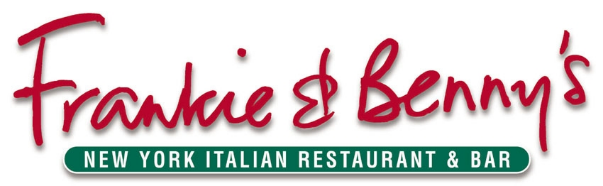 Frankie and Benny’s  are looking to recruit a Full Time chef within their Fort Kinnaird Store. Experience not required, full training given£8.50-10.00 per hourWorking hours between 8am and 11pm.                      Employee benefits include:33% discount across all The Restaurant Group brands3% pension contributionTeam Incentives28days paid annual leave                 What makes a great Chef?Make it Magic: You deliver great looking food at pace, serving dishes that delight our guests and keep them coming back for more.Keep it Fresh: You’re always looking for ways to make service and operations better, coming up with new ideas that help the business grow.Be Sharp: You’re an expert on all things policy, process and specs, maintaining a kitchen that meets the highest levels of safety and hygiene standards.Own it: You understand the key performance indicators your restaurant is measured against and work hard to positively influence these whilst on shift.Do it Together: You’re fun to be around and easy to work with, always helping a colleague in need.Please send your CV with a cover letter detailing your availability to: applications@rscfortkinnaird.co.uk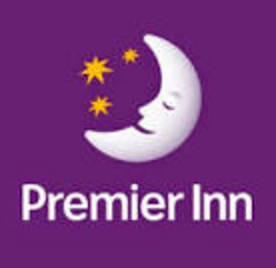 Premier Inn are looking to recruit a Maintenance Team Member over 3 sites: Newcraighall, Musselburgh and Dalkeith. 25 hours over 4/5 daysStarting Rate £8.86Our people help to make the biggest difference– If you enjoy variety and are at your best when being part of a team as well as being passionate about delivering excellent guest service through your high-quality maintenance work, this role is for you.It’s important to remember your importance and reason for completing each job– Our guests! From touching up paintwork, fixing a broken door, mending a leaky tap or replacing damaged skirting board. You’ll be called upon to complete a wide variety of tasks and jobs within our hotels and it’s extremely important that you remain flexible and versatile around these. Although this isn’t a full guest facing role, you will still play a vital part in delivering a fantastic guest experience and it’s important to remain friendly and approachable whenever you come in to contact with one of our guests.Given the nature of this role it’s important that you have some building maintenance experience– Whether you are a painter & decorator, a plumber, joiner, electrician or even just an all-round handy man or woman. Along with the above you’ll pride yourself on your high levels of attention to detail and safety standards. Being organised and thriving on routine whilst comfortably and effectively managing your own time will be a bonus.Your Rewards and Benefits– Along with a structured induction plan and training to do your role there are numerous of other benefits. Some of the big ones below, but feel free to explore more on our Whitbread careers page: Working more than 16 hours a week with us, you can choose to study for an apprenticeship to give you a nationally recognised qualificationWhitbread Privilege Card 25% Discount across our Restaurants, and up to 50% on hotel roomsAnnual incentive scheme – an extra week’s pay (tax free) on achieving all green performance targetsA wide range of discounts retail and leisure discounts including gym membership, cinema ticket and 02 price plans (which can be shared across 5 family members or friends)Discounted ‘Premier Inn famous’ Hypnos mattresses and bedsPension scheme with employer contribution50% off food whilst on shiftWith over 800 hotels, 75,000+ rooms and further growth plans, there are endless opportunities for you within award winning Premier Inn! Come and make a difference at the UK’s leading hotel brand- Apply today. To arrange an interview please call 0131 603 6617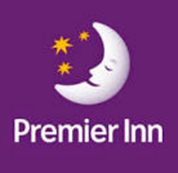 Premier Inn are looking to recruit a Housekeeping Team Member at Newcraighall and Musselburgh16 hours 3 days per weekEvery guest wants a great night’s sleep- That’s only made possible by our hardworking and passionate housekeeping teams. You are at the heart of making sure that every guest can feel comfortable and relax while they stay with us. You’ll do this by: Being committed to what you do, ability to work to tight deadlines whilst displaying passion, drive & enthusiasm to make things happen- both for our guests and business.You’ll be working both independently in rooms and as a team– In control of linen and keeping our rooms spotless, ensuring all public areas are clean and tidy, working safely with required chemicals, whilst working efficiently all the time to meet our high brand standards.Experience for the role isn’t essential, we’re more interested in what you can bring as a person– There is a lot to achieve each day and though physically challenging, the role offers flexibility to meet your personal life needs. Being highly organised and having an eye for detail is important. You’ll have great communication skills, a positive attitude and always happy to engage with our guests and team.Your Rewards and Benefits– Along with a structured induction plan and training to do your role there are numerous of other benefits. Some of the big ones below, but feel free to explore more on our Whitbread careers page: Working more than 16 hours a week with us, you can choose to study for an apprenticeship to give you a nationally recognised qualificationWhitbread Privilege Card 25% Discount across our Restaurants, and up to 50% on hotel roomsAnnual incentive scheme – an extra week’s pay (tax free) on achieving all green performance targetsA wide range of discounts retail and leisure discounts including gym membership, cinema ticket and 02 price plans (which can be shared across 5 family members or friends)Discounted ‘Premier Inn famous’ Hypnos mattresses and bedsPension scheme with employer contribution50% off food whilst on shiftWith over 800 hotels, 75,000+ rooms and further growth plans, there are endless opportunities for you within award winning Premier Inn! Come and make a difference at the UK’s leading hotel brand- Apply todayPlease call on 0131 603 6617 to arrange an interview.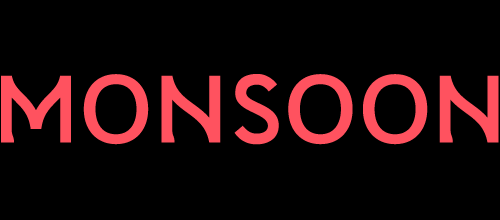 Monsoon are looking to recruit a Supervisor for their Store at Fort Kinnaird. Hours: 40 hours contract.Salary: £18500 per annum.Working as part of a friendly and highly motivated team, successful applicants should have a flair for fashion and thrive on going the extra mile for their customer.Person requirementsExcellent communication skills and a strong work ethic are essential to this role and an understanding of how to delight our customers with exceptional customer service is a must, as is the ability to work flexibly.Previous retail experience is preferable but not essential as comprehensive training will be provided.Company informationMonsoon Accessorize is an exciting and ethical fashion brand with over 400 UK retail branches in prime locations coupled with 1,000 international branches across five continents and massive expansion plans.Our people take pride in working for a privately-owned organisation that treats customers, suppliers and employees with respect. Eastern influenced and somewhat bohemian, our distinctive look is original and inspired.BenefitsWe offer a competitive salary with a range of benefits; including a generous discount, so whatever your situation – a student looking to earn some extra cash, a parent looking to fill some spare hours or someone looking to get back into work, we have the right opportunity for you.To apply, please forward your CV together with a covering letter detailing which contract you are interested in to:  applications@rscfortkinnaird.co.uk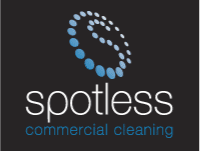 Spotless Cleaning Commercial are recruiting for Various Roles. 2 x Cleaning Ops (Weekday)3.25 hours per day Monday – FridayStart time 5.30pmHourly Rate: £8.751 x Cleaning Op (Weekend)2.5 hours Sat & SunStart time 5.30pmHourly Rate £9.75If any weekday staff could do weekends it’d be ideal.1 x Supervisor3.5 hours per day Monday – FridayStart Time 5.30pmHourly Rate £9.25To apply, email: recruitment@spotlessclean.co.uk or phone 07774 233 443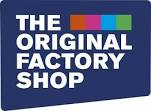 The Original Factory Shop are looking to recruit a General Assistant for their Dunbar Store.Hours: 12 hours per week (3 days over 7 days) Must be flexibleWage: NMW No Previous experience required as full training will be given. Must be customer focused with good communication skills.General Assistant Role will involve stock replenishment, dealing with customer enquiries and ensuring displays are maintained How to apply:Send a CV with a cover letter stating your availability to musselburgh.ea@dwp.gov.uk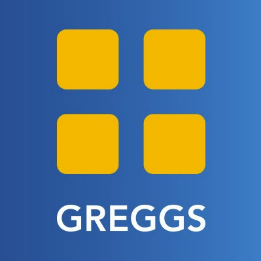 Greggs have got Various Roles available within their Fort Kinnaird Store.We are looking for new faces to join our team.A busy store filled with Bakers, sandwich makers and of course our front serving team.We have various positions available from management to team members.Do you like starting early? (5.30am)Or do you prefer to work late? (9.30pm)We have different shifts available and contracts starting from 16 hours.Please apply via this link:  https://www.greggsfamily.co.uk/search/…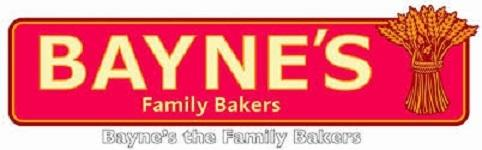 Baynes the Bakers are looking for a Full Time Sales Manager for their Fisherrow shop in MusselburghHours: 39 hours per weekRate of pay: £17855 raising to £19260 after training.Must be flexible regarding hours, shops open from 5.30am to 4.30pmACCOUNTABILITIES
• Manage and develop your team to ensure consistent delivery of all company operational standards within established budgets
• Ensure consistent excellence in customer service within your Shop
• Develop your staff through training to enable appropriate progression through career opportunities for company talent pool
• Ensure compliance in all areas of legal diligence, hygiene and health/ safety procedures and legislation within your Shop
• Embed a profitable sales culture within your ShopRESPONSIBILITIES Lead strongly to maintain high standards of discipline, attitude, integrity, appearance, punctuality and customer/ staff relations Accurate scheduling of staff for efficient Shop tradingEnsure all new starters attend the full induction within first month of employmentConduct relevant reviews on all new employees within 12 week trial period and appropriate performance management reviews on all other staff within your ShopEnsure that all staff are fully aware of their responsibilities re food hygiene according to company policy and legislation Take responsibility for health/ safety of staff according to company policy and legislation
 Maintain excellent standards in Shop property, equipment, fixtures and fittings. Report any issues/ defects as per policyEnsure that company cash and security regulations are adhered to at all times Ensure that all legal requirements are met with particular reference to the Trade Descriptions Act, Shop Acts, H&S at Work Act, Sale of Goods Act, Employment Protection Act, Sex Discrimination Act and Food Safety   Act Ensure quality of product on sale is as per policy at all timesMaintain stock rotation procedures to maximise product freshnessKeep area manager updated promptly on developments likely to affect the company`s present or future interestsKeep staff notice-board fully up to date and ensure all statutory documents are displayed at all times Encourage all staff to voice and forward ideas to better our businesIf interested send your CV with a cover letter stating your availability and experience to: musselburgh.ea@dwp.gov.uk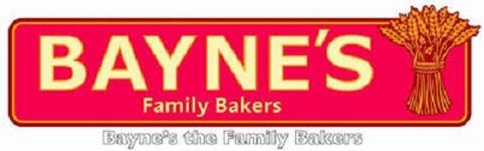 Baynes the Bakers are looking for Sales Assistants for their Haddington and Prestonpans ShopsHaddington: 16 hours per week, possibility of up to 24 hours per weekPrestonpans: Temp 0 hour but will work on average of 9 to 13 hours per weekRate of pay: Under 18 £7.07 and 18+ £8.31Must be flexible regarding hours, shops open from 5.30am to 4.30pmSales assistant purpose“To increase the stores’ profitable sales by delivering a consistently high standard ofcustomer service to our customers whilst adhering to the company`s operational standards,policies and procedures”What will you do?▪ Greet and serve customers who enter the shop.▪ Make up filled rolls for counter displays and customers, using the recipe booklet.▪ Assist with bake-off to ensure sufficient freshly baked products are available tocustomers at all times.▪ Make and serve hot drinks.▪ Set up and maintain counter and window displays in line with guidelines.▪ Deal with customer pre-orders and process payment and paperwork accordingly.▪ Take payment for goods using electronic tills and processing cash and card.▪ Stock shelves with products.▪ Answer queries from customers.▪ Report discrepancies and problems to the shop manager.▪ Give advice and guidance on products to customers.▪ Ensure the store is clean, both on the shop floor and behind the scenes.▪ Clear tables in café areas.▪ Receive, check and put away the deliveries.▪ Assist with special promotions, and putting up displays.▪ Assist with food safety checks and procedures.▪ Assist with cashing up and closing the store down when reqIf interested send your CV with a cover letter stating your availability and the shop you are wanting to apply for to musselburgh.ea@dwp.gov.uk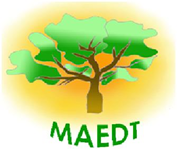 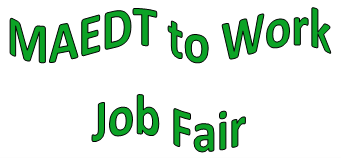 Thursday 17th October 2019Drop in anytime between2 pm – 6 pmMcSence, Conference Centre,32 Sycamore Rd, Mayfield, Dalkeith EH22 5TAAny questions?  Give Michelle at MAEDT a call on 0131 663 5317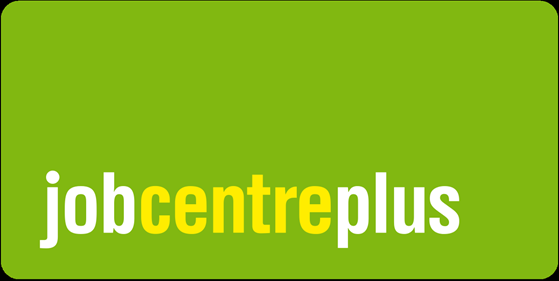 Wednesday, 23rd October 2019
Leith Jobcentre
199 Commercial Street
Edinburgh EH6 6QP
10:30am – 12:30pmMeet with local organisations who offer training and employability focussed support to the diverse communities of Edinburgh as well as employers with current vacancies.
Stallholders will include:
• Edinburgh & Lothians Regional Equality Council
• The Welcoming
• Fort Kinnaird Recruitment and Skills Centre
• Smart Works Edinburgh
• Community Renewal
• The Advice Shop
• Edinburgh Airport
• and many moreRegister for the event by scanning the below QR code with your mobile or visiting the linkhttps://diversecommunitiesleith.eventbrite.co.ukRSC Weekly Bulletin                       04.10.2019Are you….Looking for a new job?Come along and….Meet local employersHoping to retrain?Find support with Job SearchInterested in Volunteering?Meet local organisationsThinking about learning new things?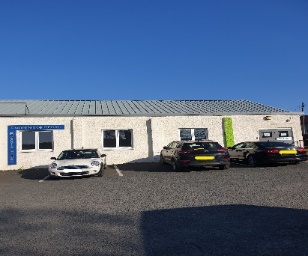 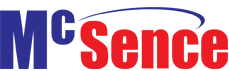 Discover Education and Training courses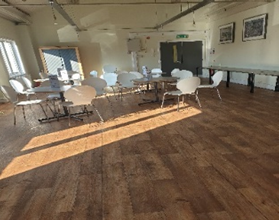 